Wizardry 8 DatabázeRace - Rasy:Human – člověk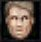 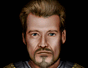 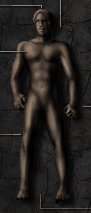 Člověk, rasa to lidská, průměr průměrů a pro opravdového pařana jenom připomenutí reality  .Počáteční Atributy:  **Str 45, Int 45, Pie 45, Vit 45, Dex 45, Spd 45, Sen 45Odolnosti: NICSpeciální dovednosti: NIC *** A ne, opravdu ta druhá ikonka není z DOOMa    .Elf – elf 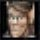 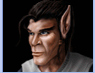 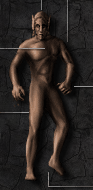 Ušlechtilá rasa ve většině hrách, ovšem tady mi tak ušlechtilí nepřipadají. Vypadají strašně. Počáteční Atributy: Str 35, Int 50, Pie 50, Vit 35, Dex 45, Spd 45, Sen 40Odolnosti: +20 odolnost vůči mysliSpeciální dovednosti: +10 odolnost vůči vzduchuDwarf – trpaslík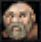 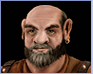 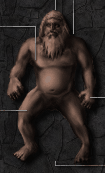 „Maminečko maminečko co je to za bachrlatou stvůru?!?“ Jsem se poprvé ptal, když jsem uviděl inventářní vzhled trpaslíka. Už nikdy více  .Počáteční Atributy: Str 55, Int 30, Pie 50, Vit 60, Dex 35, Spd 35, Sen 35Odolnosti: + Odolnost vůči ohni (záleží na VIT)Speciální dovednosti: Přírodní odolnost vůči zraněním Gnome - Gnóm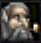 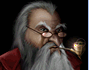 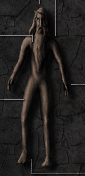 Ehhhmmm.... malé zubožené tělíčko, někomu by to mohlo připadat roztomilé... jinak nemůžu posuzovat, ani nevím co to Gnóm znamená .Počáteční Atributy: Str 35, Int 50, Pie 40, Vit 50,Dex 50, Spd 30, Sen 45Odolnosti: + Odolnost vůči mysli (záleží na VIT)Speciální dovednosti: NICHobbit – hobit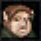 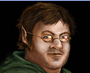 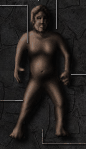 Malý a slabý to tvor, s jednou velkou výhodou. Jako jediný je schopen odolat  Síle PRSTENU !!!! :DPočáteční Atributy: Str 40, Int 45, Pie 30, Vit 45,Dex 55, Spd 50, Sen 50Odolnosti: + Odolnost vůči Zemi (záleží na VIT)Speciální dovednosti: Odolá Prst... chtěl jsem říct NICFearie – víla ; skřítek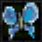 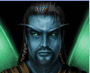 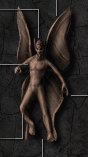 Má to křídla a líta to, co to je? Víla přeci !! Ikdyž bych spíš tipoval motýla s dosti tvrzeným chitinovým brněním no ...Počáteční Atributy: Str 25, Int 55, Pie 35, Vit 30,Dex 50, Spd 60, Sen 45Odolnosti: +15 k odolnostem Vzduchu, Země, Mysli a KněžstvíSpeciální dovednosti: +2 ke třídě zbroje, rychlejší regenerace magické energie (tzv. „Many“  ), zmenšená nosnost , Limit pro váhu výbavy, zvláštní výbava do začátku (žel nedostanete komplet výbavu, zbytek špešl výbavy je nutno dohledat :d )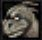 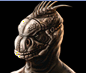 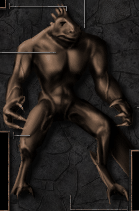 Lizardmen – ještěrákNo tohle už je cool. Představa např. ještěráka jako hraničáře je super. Jedna z mých oblíbených ras (hned vedle víly, dračáka, a ženského Vlčáka s obličejem normální blondcky :D )Počáteční Atributy: Str 60, Int 25, Pie 25, Vit 70,Dex 40, Spd 50, Sen 30Odolnosti: +15 vůči ohni, + 10 vůči Vodě a Zemi, -10 vůči Kněžství(ké) a MysliSpeciální dovednosti: Pomalejší regenerace manyDracon – dračák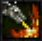 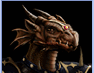 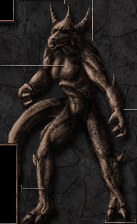 Půl drak-půl člověk, nemá křídla a chrlí kyselinu + široký výběr zbraní a brnění. Co víc si přát .Počáteční Atributy: Str 55, Int 35, Pie 30, Vit 60,Dex 50, Spd 40, Sen 30Odolnosti: +15 vůči Vodě a vzduchu; -5 vůči Knežství a MysliSpeciální dovednosti: Schopnost chrlit kyselinu Felpurr – Srstnáč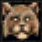 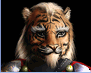 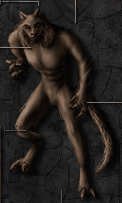 Kočičák a Kočička. Na čičičičiči na čičičičiči :D :D Počáteční Atributy: Str 40, Int 40, Pie 30, Vit 35, Dex 50, Spd 60, Sen 50Odolnosti: - 15 vůči vodě (:D :D  ); +10 vůči Vzduchu, Zemi a                                                                   MysliSpeciální dovednosti: Vždy dopadne na všechny čtyři...omlouvám se.. NIC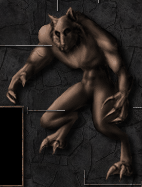 Rawulf – Vlčák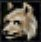 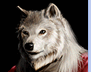 Další drsná rasa. Mimochodem jsou to dobří knězi  . Aport !!Počáteční Atributy: Str 40, Int 30, Pie 55, Vit 50,Dex 40, Spd 40, Sen 50Odolnosti: +10 vůči vodě (když se naučí plavat  ); +5 vůči Kněžství a ZemiSpeciální dovednosti: Umí aportov.... teda NICMook – Opičoid  [Opičák]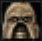 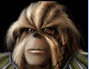 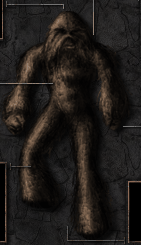 No vypadá to jako Yety a v obličeji jako opice. Těžko identifikovat. Tahle rasa se prý považuje za inteligenční nadrasu. To uršitě. My vsudé se umíme vsucit líp :D .Počáteční Atributy: Str 50, Int 50, Pie 25, Vit 50,Dex 35, Spd 35, Sen 55Odolnosti: +15 vůči  Vodě a Mysli ; +10 vůči KněžstvíSpeciální dovednosti: Opičit se...... takže NIC*Trynnie – Veverčák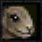 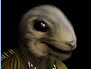 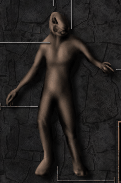 Doztomilý :D .... Nechce si někdo tuhle věc pořídit domů pro svou holku? Radši ne... Počáteční Atributy: Str ??, Int ??, Pie ??, Vit ??, Dex ??, Spd ??, Sen ??Odolnosti: NICSpeciální dovednosti: NIC*T’Rang – Arachnid  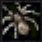 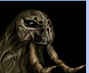 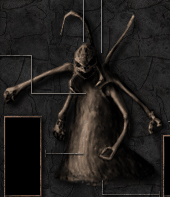 Podivná několikaruká pavoučí stvůra. Škoda že nelze vytvořit na začátku hry... nedoporučuje se pro osoby trpící arachnofóbií.Počáteční Atributy: Str ??, Int ??, Pie ??, Vit ??, Dex ??, Spd ??, Sen ??Odolnosti: NICSpeciální dovednosti: NIC*Umpani – Nosorožák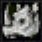 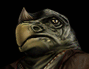 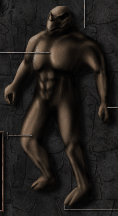 Tak o týhle potvoře nic nevím ... Tak daleko ve hře jsem se zatím nedostal :D  . Jenom doufám že to je nosorožovitá potvora, jeslti ne tak nevím za co jiného to označit. Ještě by to teda mohl být podivný papoušek. Počáteční Atributy: Str ??, Int ??, Pie ??, Vit ??,Dex ??, Spd ??, Sen ??Odolnosti: NICSpeciální dovednosti: NIC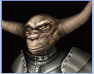 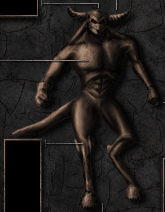 *Rapax – Býkoň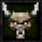 Jooo tyhle potvory vypadají dobře. Něco jako napůl minotaurus a napůl čert. Super ! :)Počáteční Atributy: Str ??, Int ??, Pie ??, Vit ??,Dex ??, Spd ??, Sen ??Odolnosti: NICSpeciální dovednosti: NIC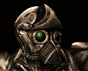 *Android – humanoidní robot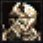 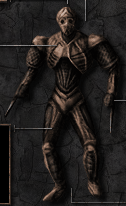 Hohoho... co by to bylo za FANTASY hru, kdyby v ni nebyli žádní ROBOTI !! Super, další opravdu výjmečná rasa. Za tohle bych dal tvůrcům pusu (ale radši bych nějakou mladou tvůrkyňi) Počáteční Atributy: Str ??, Int ??, Pie ??, Vit ??,Dex ??, Spd ??, Sen ??Odolnosti: +75 vůči Mysli (když žádnou nemá..miluju logický hříčky), -25 vůči KněžstvíSpeciální dovednosti: Androidí odolnosti, nemůže mít Magii, Nemůže měnit povolání*Tyto rasy nelze vytvořit na začátku hry, ale někteří RPC (NPC které lze najmout) je vlastní.** Statistiky udávány v orig. Angličtině, takže STR – síla; INT – inteligence; PIE – zbožnost; VIT – životnost; DEX – obratnost; SPD – rychlost; SEN – senili..... teda vnímání  .Class – Povolání:Pro výpis povolání a vlastností jsem si dovolil zkopírovat  seznam z WinCheatru, v návodech – Wizzardry VIII (návod) Autor Zbyněk Chomát (zach@abecedaher.cz) , původně na www.abecedaher.cz . Mírně jsem ho doupravil, k databázi je tento jeho výpis ideální, snad mi to ( a abecedaher taky) prominou..Bojovník - Fighter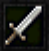 popis: nejlepší válečník ve hře, který dokáže zabít jedním úderem, ale je náchylný na vlastní zranění. schopnost: obnova odolnosti, vyřazení protivníka, útok a bonus za souboj na blízko.dovednost: boj zblízka, na dálku, meč, sekyra a štít. Lord - Lord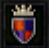 popis: vynikající bojovník, který časem ovládá i kouzla. schopnost: obnova zdraví, bonus za dovednost dvojí zbraně. dovednost: dvojí zbraň, boj zblízka, meč a dýky. Valkýra - Valkyrie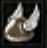 popis: bojovnice s kopím, kterým ovládá kouzla a dokáže podvést smrt. schopnost: oklamání smrti, bonus za dovednost píkou. dovednost: píka, boj zblízka, mytologie a sekyra. Hraničář - Ranger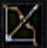 popis: dokáže objevit tajné věci a má přesnou mušku na dálku. schopnost: kritická zranění na dálku, prohledávání okolí, bonus na souboj na dálku.dovednost: luk, mytologie, průzkum a souboj na dálku. Samuraj - Samurai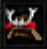 popis: perfektní šermíř, který necítí strach a rozdává kritické údery. schopnost: nebojácnost, bleskový úder a bonus pro dovednost smečem. dovednost: meč, boj zblízka, dvojí zbraň, kritický úder, bonus za meč. Nindža  - Ninja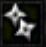 popis: tichý zabiják, který je dobrý na blízko i na dálku. schopnost: kritický vrhací úder, sesílá alchymistická kouzla a umlčení. dovednost: neviditelnost, vrhání a prak, souboj na blízko. Mnich - Monk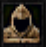 popis: umí odolávat zranění a bojovat při oslepení. schopnost: Odolnost vůči zranění, bonus za dovednost bojového umění. dovednost: bojová umění, souboj na blízko, tyč a hůl, neviditelnost. Zloděj - Rogue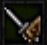 popis: mistr v otvírání zámků a dokáže ukrást, na co si vzpomenete. schopnost: útok zezadu, bonus na zámky a pasti dovednost: zámky a pasti, dýka, dvojí zbraň, krádež, neviditelnost. 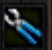 Vynálezce - Gadgeteerpopis: je expert na techniku a je zdatný v otvírání zámků a pastí schopnost: spojuje předměty a bonus za moderní zbraně. dovednost: moderní zbraně, souboj na dálku, technika, zámky a pasti. Bard - Bard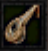 popis: zajímavá postava, která dokáže písní nemalé věci. schopnost: zvyšuje během táboření zotavení. dovednost: komunikace, hudba, mytologie a artefakty. Kněz - Priest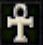 popis: dokáží odčarovat mrtvé a umí léčit. schopnost: modlitba za zázrak, odčarování mrtvých, bonus za božnost. dovednost: božství, palice a cep, hůl a tyč, komunikace. Alchymista - Alchemist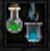 popis: umí připravit lektvary a sesílá kouzla, i když je umlčen. schopnost: během táboření dělá lektvary, bonus za alchymii. dovednost: alchymie, mytologie, vrhání a prak. Psionik - Psionic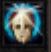 popis: kouzly umí ovlivnit mysl a dokáže ovlivnit třeba celou skupinu nepřátel. schopnost: nebojácnost, Odolnost vůči mentálnímu stavu. dovednost: psionika, komunikace, mytologie, mentální magie. Biskup - Bishop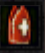 popis: má znalosti ze všech magií a umí odejmout prokletou věc od člena skupiny a to i bez kouzla. schopnost: odstranit prokleté předměty, očarovat nemrtvé, bonus za artefakty. dovednost: artefakty, alchymie, čarodějnictví, božství a psionika. 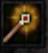 Mág - Magepopis: umí použít smrtící magii a je proti ní odolný. Má slabinu v boji, ale naproti tomu je silná jeho magie. schopnost: 5% ke všem odonostem a bonus za čarodějnictví. dovednost: čarodějnictví, magie, vodní, vzdušná a mentální magie. Nestvůra – Creature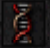 Popis: Za tohle si nezahrajete. Je to povolání každé správné potvory  . Schopnost: Jsou různé (klikněte pravým tlačítkem krysítka pro detaily)Dovednost: Většinou bojová umění (neboli boj bezezbraně), potom různě, někteří magie..Vlastnosti :Síla - určuje, kolik toho postava unese a jakou sílou použije zbraň. Inteligence - má vliv na školu magie, zámky, pasti, mytologii, boj na dálku, atd. Zbožnost - ani tak nejde o víru, ale o soustředění se na činnost, jako je naučení se kouzla a ovlivňuje množství magické energie. Obratnost - ovlivňuje schopnost postavy v boji a schopnost používat zbraň, otevírat zámky, pasti, ukrytí atd. Rychlost - ovlivňuje rychlost útoku a počet úderů za kolo a tím i kvalitu zbraní. Smysly - objevení nepřátel na dálku, průzkum, boj na blízko a kritický úder. Kouzla - jakou knihu kouzel ovládá. Zde končí výše zmíňěný výpis.Dovednosti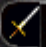 ZbraňovéMeč – SwordSekera – AxeDřevcová – PolearmPalcát, Kladivo a Řemdih – Mace & FlailDýka – DaggerHůl, Tyč a Hůlka – Staff & WandŠtít – ShieldModerní – ModernLuk a Kuše – BowHazecí a Prak – Throwing & SlingMagické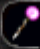 První rošt:Čarodějnictví [Kouzelnictví] - WizardryKněžství (Božství..) - DivinityAlchymie– AlchemyPsionika– PsionicsDruhý rošt:Ohnivá magie – Fire magicVodní magie – Water magicVzdušná magie – Air magicZemní magie – Earth magicMagie mysli (psychická magie) – Mental magicKněžská (božská) magie – Divine magicZnalostní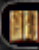 Boj nablízko – Close CombatBoj nadálku – Ranged CombatDvě zbraně [užívání obou rukou pro zbraně] – Dual WeaponsKritický zásah – Critical StrikeArtefakty [identifikace věcí] – ArtifactsMytologie [identifikace monster] – MythologyKomunikace [rozmluva s NPC] – CommunicationInženýrství [vynalézání] – EngineeringFyzické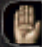 Zámky a Pasti [Odpastění a odemykání] – Locks & TrapsSkrytí [ukrytí/úhyb před zraněním] – StealthMuzika [Písně/pěvectví] – MusicKrádeže [vybírání kapes] – PickpocketBojová umění [boj beze zbraně] – Martial ArtsPrůzkum [hledání neviditelného] - ScoutingPokročilé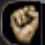 Pokročilou dovednost se postava naučí tehdy, když dosáhne maximální hodnoty určité vlastnosti.Úder síly – Power Strike [Nárůst zranění zbraní] potřeba max. SílySilná magie – Power Cast [Nárůst škod kouzlem] potřeba max. intelligenceŽelezná Vůle – Iron Will [Nárůst odolnosti vůči kouzlům] potřeba max. zbožnostŽelezná Kůže – Iron Skin [Nárůst odolnosti vůči fyz. zraněním] potřeba max. životnost (Vitalita)Reflekce [Je to napsané správně, opravdu ! Pružnost] - Reflextion [Zvýšení třídy zbroje]potřeba max. obratnostRychlost Hada [hadí mrštnost] – Snake Speed [zvýšení iniciativy v boji] potřeba max. rychlostOrlí oko – Eagle Eye [zvýšení přesnosti a průrazu v boji na dálku] potřeba max. SmyslyOdolnostiOdolnost vůči elementu OhněOdolnost vůči elementu VodyOdolnost vůči elementu Větru (ů) Odolnost vůči elementu ZeměOdolnost vůči elementu Božství (Kněžství)Odolnost vůči elementu MysliTypy zbraní podle Templayera 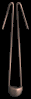 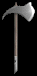 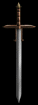 Meče Sekery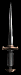 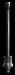 Dýky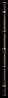 Palcáty a kladivaHole 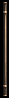 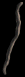 Hůlky 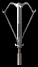 Tyče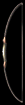 Kuše Luky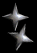 Házecí hvězdice 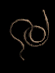 Jiné (např. bič) Praky Šipky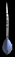 Nože (házecí) 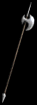 Dřevcové (halapartny/kopí)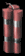 Bomby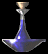 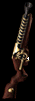 Házecí lektvaryModerní zbraně (střelné/energetické)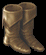 Beze zbraně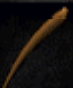 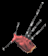 Zvířecí (ocas, zuby, pařáty,.. nepoužitelné)Zraňující hudební nástrojeVzdálenosti dosahu:  Krátká – short [dýky, sekery, meče, …]Delší – extended [kopí, halapartny, hole, …]K házení – thrown [házecí nože, šipky, prak]dlouhá - long [luky, kuše, moderní zbraně, …] Typy útoků: Seknutí – SwingBodnutí – ThrustMlácení – BashBerserk!! – BerserkHození – ThrowPraštění – PunchKopnutí – KickŠvihnutí – LashStřelení - ShootTypy magiíPozn. Typy se rozdělují na dvě skupiny, první je druh magické školy (knihy):Čarodějná magie (Wizardry)Magie hlavně útočná, najdou se i obranné a podpůrné prvkyKněžská magie (Divinity) [možná by byl lepší překlad Božská ale já osobně raději používám Kněžská]Hlavně léčivá a podpůrná magie, jako např. Léčení spojenců a požehnání. Samozřejmě obsahuje I útočná kouzla.Alchymie (Alchemy) Různé pomocné prvky, nebo např. Některé částečně útočné jako třeba otrávní nepřítele.Psionická magie (Psionics) [Psionika]Specializuje se na magii mysli, přičemž je schopná ovlivnit celé skupiny.Pěvecká magie (Music) [Definičně sem nepatří]Podle mně patří do magií, je to taková pátá magie, kterou ovládá Bard. Pomocí různých nástrojů lze zakouzlit různá kouzla a docílit různých efektů. Obsahuje hlavně pomocná kouzla jako je požehnání a uspání protivníků, ale má i pár útočných na čisté poškození protivníků. Místo Many ale spotřebovává výdrž.Různé povolání ovládají různé druhy magií, např. hraničář se později může naučit Alchymistickou magii, Lord kněžskou a tak podobně.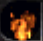 Druhý je typ elementu: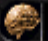 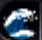 Oheň - FireVoda - WaterVzduch - Air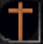 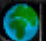 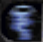 Země - EarthBožstvo - Divine (Kněžská magie, Božství)Mysl – Mental (Magie těla a mysli)Naučená kouzla jsou podle kombinace magické školy a dovedností + elementu. Př. Kněž má v Kněžské magii kozla jako léčení a požehnání, kdežto mág má v Kněžské magii kouzlo Magická střela. Př2. Mág má v Magickém elementu vody kouzla typu omráčení a zmražení, kdežto kněz má v tom samém elementu kouzla jako Obnov výdrž, vyleč lehčí stav nebo Svěcenou vodu.Typy výbavyKrátká zbraň – short weapon [např. dýka]Dlouhá zbraň – extended weapon  [např. kopí]Házecí zbraň – Thrown weapon  [např. shuriken]Dálková zbraň – Ranged weapon [např. luk]Munice - Ammunition [např. šipky]Štít - Shield [např. štít ]Hrudní brnění – Torso armor [např. vesta]Nožní brnění – Leg armor [např. kalhoty]Výbava hlavy – Head Gear [např. helma]Rukavice – Gloves  [např. kožená rukavice]Boty – Shoes  [např. sandále]Ostatní výbava – Misc. equip. [např. užitkové věci]Plášťe – Cloaks  [např. Pláštěnka ]Hudební nástroje – Instrument  [např. Lyra]Součástky – Gadget  [např. skleněná čočka]Ostatní magická výbava – Misc. Magic equip.  [např. magické užitkové věci]Lektvary – Potions  [např. léčivý lektvar]Výbušniny – Bombs  [např. dynamit]Prášky – Powder  [např. prášek zmrtvýchvstání]Knihy – (spell)books  [např. kouzelná kniha]Svitky – Scrolls  [např. magický svitek odstraň prokletí na jedno použití]Jídlo – Food  [např. maso]Pití – Drink  [např.voda ]Klíče – Keys  [např. klíč od domu]Psaní – Writings  [např. vytržený list z deníku]Jiná výbava  [např. úkolové věci]Druhy stavů postavyBody života (životnost postavy) – Hit Points - Máte nulu umřete. Jednoduché.Výdrž - Stamina - máte nulu – upadnete do bezvědomí vyčerpáním, důležitá věc např. pro běhMana - Máte nulu, nemůžete kouzlit. Další jednoduché vysvětlení  .Zbraně podle druhu materiálu (pro editor)Velká sekera (obouruční)Malá SekeraFlusačkaDrtivá kovová zbraňDrtivá kamenná zbraňDrtivá dřevěná zbraňLukMeteriál šípu v luku/šipky v kušiBičPařátBojová rukaviceKušeDýka bodnáDýka házecíŠipka s peříčkemPěstNohaVelký paprsekLehký (jednoruční) mečMušketaOmnistřelná zbraňPhazerDřevcová zbraňLektvar (útočný)ObušekShuriken (házecí hvězda)PrakPrak-materiál kameneMalý paprsekKovové kopíDřevěné kopíDřevěná hůlTěžký meč (obouruční)Malý meč (krátký meč)Ocas (švihání)ZubyChapadlaJazykTypy monsterAndroidiKreatůryDémoniElementálovéGolemové (Obři)Higardi LidéHmyzKostkySavciMořštíMookové Mýtičtí PříšeryRostlinyRapaxové Krysáci Plazi Rynjinové Sliz Přízraky T'Rangové Trynnieové Umpaniové NemrtvíVýpis najímatelných NPC (RPC)Higardi RPCVi Domina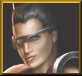 Profese: ValkyriePočáteční level: 6Počáteční vlastnosti: STR 68 INT 50 PIE 70 VIT 70 DEX 58 SPE 63 SEN 50Počáteční lokace: Arnika, místo havárie černé lodiLokace po propuštění: He’Liin bar v ArniceNevleze do lokací: Bayjin, Teritorie RapaxůPodmínky: Musíte jí zachránit aby se k vám přidalaMyles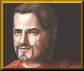 Profese: ZlodějPočáteční level: 5Počáteční vlastnosti: STR 63 INT 40 PIE 30 VIT 55 DEX 85 SPE 70 SEN 63Počáteční lokace: Arnika, Vstupní bránaLokace po propuštění: ArnikaNevleze do lokací: Vrchol Povznesení, Bayjin, Martenův Útes, Hora Gigas, Staré důlní tunely, Rapaxí táborSpeciální: 1) Po vstupu do Arniky vám zadá úkol zachránit Vi Dominu, při opakovaných vstupech zadává další úkoly (celkově 3)2) Pokuď ho propustíte z party mimo Arniku, bude na vás čekat u vstupu v Arnice. Pokuď ho propustíte přímo v Arnice, bude se toulat Arnikou.Mookčí RPCUrq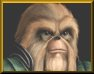 Profese:  PsionikPočáteční level:  9Počáteční vlastnosti: STR 50 INT 100 PIE 51 VIT 70 DEX 53 SPE 42 SEN 71Počáteční lokace: Arnika , Hlavní hala v Mookčí budově.Lokace po propuštění: Arnika , Hlavní hala v Mookčí budově.Nevleze do lokací: Vrchol Povznesení, Bayjin, Hora Gigas, Rapaxi udržované teritoriumPlacené lokace: Arnika, Martenův útes, Močál, TryntonPodmínky: Spojenectví s T’Rangama nebo Umpani, doručen Alianční dopis Mookům do jejich budovy v Arnice.Speciální: Urq vám zaplatí za návštěvu některých lokací. Lokace se berou jako lokace, ne části mapy (tzv. Trynton znamená, že jsou to všechny lokace co spadají pod Trynton)Rapaxí RPCSexus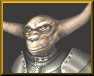 Profese: MágPočáteční level: 17Počáteční vlastnosti: STR 75 INT 100 PIE 56 VIT 65 DEX 55 SPE 41 SEN 70Počáteční lokace: Hlavní podlaží Rapaxího hradu, místnost TemplářůLokace po propuštění: Žádná, oznámí vám, že se dá najmout jen jednouNevleze do lokací: Arnika, Vrchol Povznesení, Bayjin, Tábor rapaxích uprchlíků, TryntonPodmínky: Přidá se k partě pouze za daň z pěnez (podle party), a to pouze pokuď jste se stali Templáři.Speciální: Dá se najmout jen jednouRobotí RPCRFS-81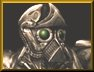 Profese: MnichPočáteční level: 10Počáteční vlastnosti: STR 70 INT 50 PIE 50 VIT 63 DEX 58 SPE 87 SEN 60Počáteční lokace: Staré důní tunely, PřístřešekLokace po propuštění: Kdekoliv ho propustíte, tam zůstane stát Nevleze do lokací: Rapaxí uprchlický tábor/ DivočinaPodmínky: Žádné, ale výstraha viz. speciálníSpeciální: Při najmutí ho můžete opravit potionem NAS-81 (jeden je poblíž a druhý v Arnice u temné věže). Pokuď ho neopravíte, bude mít „bugy“, takže na vás občas zaůtočí apod. Přesto že je to mnich, neovládá žádnou magii a nemůže mu být změněno povolání. T’Rang RPCDrazic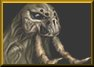 Profese:  NinjaPočáteční level:  14Počáteční vlastnosti: STR 52 INT 50 PIE 42 VIT 60 DEX 80 SPE 100 SEN 56Počáteční lokace: Rapaxí uprchlický tábor, PalisádaLokace po propuštění: ŽádnáNevleze do lokací: Vleze do všechPodmínky: Aby se k vám přidal, musíte k sobě přidat i RPC umpani Rodan Lewarx. Speciální: Tito dva jsou důležití v aliančním úkolu, musí být oba naživu a přivědomíTantris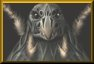 Profese:  SamurajPočáteční level: 6Počáteční vlastnosti: STR 50 INT 55 PIE 36 VIT 63 DEX 55 SPE 79 SEN 52Počáteční lokace: Staré důlní tunely, kontrolní centrumLokace po propuštění: Vrchní část Martenova útesu, poblíž výtahuNevleze do lokací: Vrchol Povznesení, Bayjin, Hora Gigas, Rapaxí uprchlický táborPodmínky: Přidá se k vám pouze pokuď se přidáte k T’RangůmTrynnie RPCMadras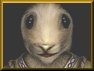 Profese:  VynálezcePočáteční level: 8Počáteční vlastnosti: STR 50 INT 60 PIE 30 VIT 69 DEX 91 SPE 63 SEN 68Počáteční lokace: Tryntonské vrchní větve, observatoř (pozorovatelna)Lokace po propuštění:  Tryntonské vrchní větve, observatoř (pozorovatelna)Nevleze do lokací: Vrchol Povznesení, Bayjin, Teritorium Rapaxů (ještě by ho snědli  )Podmínky: Přidá se k vám pouze pokuď splníte úkol se zbavením Tryntonu krysSpeciální: Jeho počáteční skill inženýrství je 35, a dokáže vyrobit několik věcí. Může te ho najmout jeno mtřeba z toho důvodu, abyste okamžitě dali dohromady nasbíráné součástky v použitelné a hlavně prodejné věci.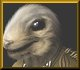 SparkleProfese:  HraničářPočáteční level: 6Počáteční vlastnosti: STR 50 INT 50 PIE 33 VIT 60 DEX 69 SPE 60 SEN 78Počáteční lokace: Základní tábor Umpani, I.U.F najímací útvarLokace po propuštění: Základní tábor Umpani, zapisovací kasárnyNevleze do lokací: Vrchol povznesení, Bayjin, Martenův útes, Staré důlní tunely, Teritorium RapaxůPodmínky: NemáUmpani RPCGlumph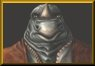 Profese:  BojovníkPočáteční level:  11Počáteční vlastnosti: STR 96 INT 31 PIE 27 VIT 100 DEX 53 SPE 69 SEN 44Počáteční lokace: Bayjin, přístřešekLokace po propuštění: žádnáNevleze do lokací: Staré důlní tunely, Martenův útesPodmínky: Musíte mít Alianci s Umpani, otevřít jeho celu a promluvit si s ním (zkušenosti). Speciální: Je to úkolová postava v úkolu od Umpani Záchranná mise. Musíte dovést jeho nebo jeho odznak ke generálu Yamirovi na hoře Gigas.Rodan Lewarx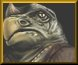 Profese:  LordPočáteční level: 14Počáteční vlastnosti: STR 64 INT 57 PIE 70 VIT 74 DEX 76 SPE 54 SEN 53Počáteční lokace: Rapaxký uprchlický tábor, PalisádaLokace po propuštění: ŽádnáNevleze do lokací: Vleze všudePodmínky: Přidá se pouze pokuď si jako druhé RPC vezmete T’ranga DrazicaSpeciální: Důležitý při aliančním úkolu T’rangů a Umpani. Musí být při vědomí celou cestu nebo jeho protějšek odejde. A platí to i naopak.Saxx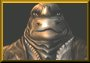 Profese:  BardPočáteční level: 8Počáteční vlastnosti: STR 53 INT 65 PIE 50 VIT 55 DEX 87 SPE 62 SEN 59Počáteční lokace: Umpani základní tábor, BarLokace po propuštění: Umpani základní tábor, BarNevleze do lokací: Bayjin, Martenův útes, Staré důlní tunely, Rapaxí uprchlický tábor, Rapaxký hrad, Rapaxký průsmykPodmínky: Saxx s vámi ani nepromluví, dokuď se nepřidáte k UmpaniSpeciální: Nepřipadá vám to jméno povědomé? A ne, určite není povědomé z Final Fantasy 7, jmenovitě Saxx 13 ..... POZN. Počáteční vlastnosti nemusí sedět ! Síla KouzelJe několi kzákladních stupňů, síla je podle velikosti kruhu, pravděpodobnost podle barvy: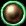 Zelená          značí téměř jistý úspěchŽlutá    značí pravděpodobný úspěch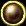 Orandžová   značí pravděpodobný neúspěch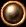 Červená značí téměř jistý neúspěch 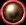 Černá   značí, že nelze tento stupeň zakouzlit   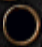  Zaměření Kouzel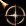 Zaměření kouzla na JEDNOHO NEPŘÍTELE.Zaměření kouzla na JEDNOHO SPOJENCE (v partě nebo někde poblíž)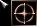 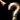 Zaměření kouzla na SKUPINU NEPŘÁTELZaměřením kouzla je KRUHOVÝ RÁDIUS NA ZVOLENÉM MÍSTĚ, zasáhne VŠECHNY (NEBO POUZE NEPŘÍTELE*)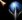 Zaměřením kouzla je KUŽELOVITÝ RÁDIUS ZVOLENÝM SMĚREM, ZASÁHNE VŠECHNY (NEPŘITELE*) DANÝM SMĚREM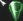 *Podle kouzlaVýpis KouzelČarodějná škola kouzelOhnivéEnergetická střela ; Ohnivá střela ; Ohnivá Bouře ; Světlo ; Jaderný výbuchVodníZmražení ; Ledová koule ; Zmražení masa ; Zmražení skupiny ; Dehydratace ; Ledová bouřeVětrnéVysátí kyslíku ; Uspání ; Sonický výbuch ; Pronikavý zvuk ; Zvíře Stínů ; Štít vůči střelám ; Nebezpečné plyny ; Nastav portál ; Návrat k PortáluZemníPavučina ; Rozdrcení ; Rozpuštění brnění ; Elementální štít ; Ťuk – ťuk (otevírání zámků) ; Švihající kameníMysliStrach ; Přeběhnutí nepřítele (přidá se k vám) ; Prosvítivý paprsek ; Najdi tajemství ; Hromový úderKněžstvíMagické střely ; Vyvolej elementála ; Odstraň prokletí ; Vyhnání(zranění všem nemrtvým, demonům a vyvolaným bytostem) ; Očarovaná čepelKněžská škola kouzelOhnivá Světlo ; BleskVodníOmráčení ; Obnova výdrže ; Svěcená voda ; Vyléčení omráčení ; Vyléčení nemoci ; Nadčlověk ; Odpočinek skupiny ; Vyleč lehčí stavVětrnáVyléčení jedu ; Vyčisti vzduch ; Ticho (zákaz kouzlení) ; Tornádo ; Nastav portál ; Vrať se k portáluZemníPlát Brnění ; Pád hvězd ; Pavučina ; MysliŠarm ; Božská past (odpastění) ; Identifikace předmětu ; Vyléčení šílenstvíKněžstvíVyhnání ; Požehnání ; Přání Smrti ; Strážný Anděl ; Vyleč všechny ; Vyleč zranění ; Instatní Smrt ; Vysátí života ; Magický obraz ; Zraň ; Odstraň prokletí ; Obnova ; Oživení ; Duševní štítAlchymistická škola kouzelOheňSvětlo ; Ohnivá bomba ; Ohnivý prstenec ; Oslepující záře ; Vroucí krev ; VodaŠplíchnutí kyseliny ; Kyselinová bomba ; Vyléčení omráčení ; Vyléčení slabšího stavu ; Vyléčení nemoci ; Obnov Výdrž ; Přílivová vlna ; Dračí dechVzduchVyleč jed ; Oblak Smrti ; Nebezpečné plyny ; Vyčisti vzduch ; Sonický výbuch ; Oblak jedu ; Uspání ; Nastav portál ; Navrať portálZeměTělo z Kamene ; Chameleon ; Rozdrcení ; Zemětřesení ; Elementální štít ; Svědění kůže ; Ťuk – ťuk ; Tekuté písky ; Plášť z Čepelí ; Švihající kameníMysliNEMÁKněžstvíOblak vysátí ; Léčba zranění ; Oživení ; Vyvolání elementála Psionická škola kouzelOheňZrychlení ; Hypnóza ; Světelný chaos ; Psionický oheň ; VodaVyleč lehčí stav ; Omráčení ; ZpomalVzduchPandemonium (Vyvolá Skřeky způsobující různé stavy nepř.) ; Uspání ; Ticho ; Pronikavý zvuk ; Nastav Portál ; Navrať portálZeměRozpuštění brnění ; Chameleon ; MysliZničení mysli ; Šarm ; Najdi tajemství ; Odpastění ; Bičování duše ; Prokletí ; Identifikace věci ; Šílenství ; Úder mysli ; Podříznutí mysli ; Čtení myšlenek ; Psionický paprsek ; Vyleč šílenství ; PřeběhnutíKněžstvíInstatní smrt (musíte vlastnit i Kněžskou školu magie) ; Síla na Magii ; Oko za Oko ; Léčba zranění ; Duchovní štít
Pěvěcká škola „kouzel“Někde výše popsáno; kouzlí pomocí různých nástrojů, které je nutno nejprve najít.Oheň Ohnivá koule ; Jaderný výbuch ; ZrychleníVodaZmraž vše ; Zmraž maso ; Zpomal ;  Omráčení VzduchTornádo ; Pandemonium ; Pronikavý zvuk ; Uspání ; Ticho Země Svěďění kůže ; Rozpuštění brnění ;MysliProkletí ; Zničení mysli ; Strach ; Šílenství ; Přeběhnutí ; ŠarmKněžstvíPožehnání ; Vyhnání ; Vyleč všechny ; Magický obraz ; Obnova ; Duchovní štít ; Vysátí životaTajné DungeonyJsou tři, jeden na hřbitově na cestě Arnika/Trynton, další je v Severní Divočině a třetí je v Náhorní Divočině. Tak co tu otálíte, hledejte )))))))))))). Pokuď opravdu nevíte, navštivte tuto stránku http://www.flamestryke.com/wizardry8/altmenuw8/retrow8idx.html (pokuď stále funguje :) , angličtina nutností)Většina informací získána od : Přímo ze hry ; Z editoru na hru (editor od MadGod’a) ; Z Wincheatra [informace nahoře] od Zbyňka Chomáta ; Ze stránek Jeffa Ludwiga a Ze stránek  Flamestrika.Obrázky přímo ze hry; překlad věcí/formátování a posloupnost/dát to vše dohromady/dopisky a některé sekce/Asi 1 třetina informací/7 hodin čisté práce      -    Ode mně [Templayer (Templayer@seznam.cz)] – veškeré dotazy směrujte na tento mail, projíždím ho každý den.Omlouvám se za hrubý překlad kouzel, po tolika hodinách člověk nemá náladu hledat to správné slovo… stejně tak se omlouvám v případě nekonzistencí některých sekcí a taky za všechny chyby (ať už informativní nebo pravopisnou) Pokuď cokoliv najdete, budu rád když mně s tím obeznámíte.	      Sepsal John Templayer (Templayer@seznam.cz) pro Wincheater. Jsem rád za dotazy. 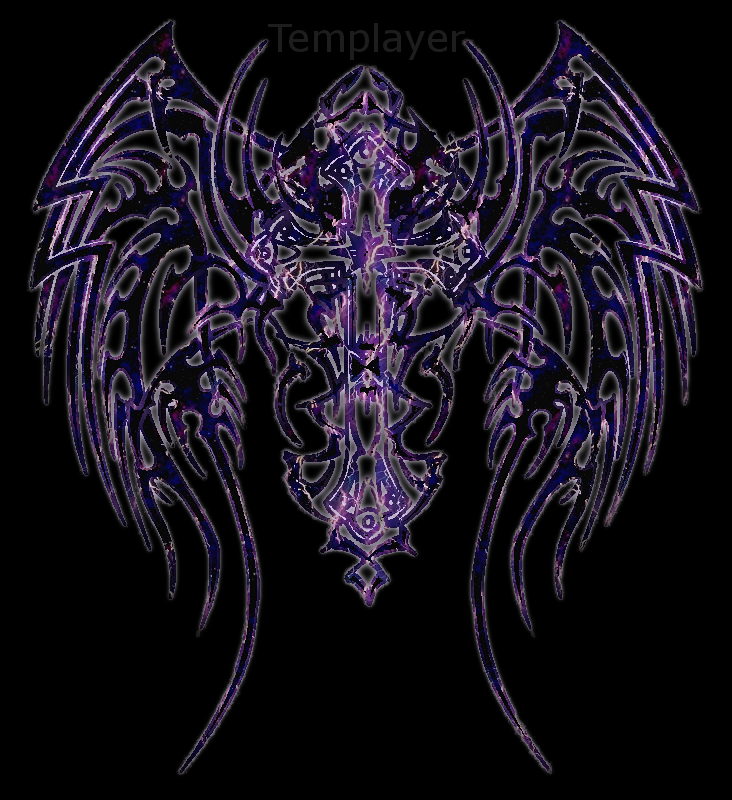 